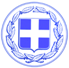 ΘEMA: «Πρόσκληση υποβολής προσφορών για την Προμήθεια Φαρμακευτικού Υλικού για τις ανάγκες της Δομής ΒΟΗΘΕΙΑ ΣΤΟ ΣΠΙΤΙ του Δήμου ΚΩ»       Ο Δήμος Κω ενδιαφέρεται  να προβεί στην Προμήθεια « Φαρμακευτικού Υλικού για τις ανάγκες της Δομής ΒΟΗΘΕΙΑ ΣΤΟ ΣΠΙΤΙ του Δήμου ΚΩ» , ενδεικτικού προϋπολογισμού 2.932,73€ συμπεριλαμβανόμενου   Φ.Π.Α. , με κριτήριο ανάθεσης τη χαμηλότερη τιμή  .Κατόπιν τούτου παρακαλούμε όπως προσκομίσετε , στο Γραφείο Πρωτοκόλλου του Δήμου ΚΩ  Ακτή Κουντουριώτη 7 , σφραγισμένο φάκελο με Οικονομική –Τεχνική προσφορά σύμφωνα με τις συνημμένες Τεχνικές Προδιαγραφές   μέχρι την Τετάρτη  19/11/2014 και ώρα 14:00μ.μ .   Η Αντιδήμαρχος Οικονομικών Υπηρεσιών Δήμου ΚΩΕυτέρπη Παπαχρήστου -Ψύρη